Witajcie drodzy Świetliczanie i Świetliczanki! Czy wiecie, że właśnie dziś 23 marca obchodzony jest Światowy Dzień Meteorologii? Przesyłamy Wam kilka ciekawostek, życzymy przyjemnego czytania. Pozdrawiamy Was serdecznie! Zastanawialiście się, skąd pogodynka w telewizji wie, jaka będzie w najbliższych dniach pogoda? Chcecie wiedzieć, kto zajmuje się obserwacją i prognozowaniem pogody i jak to robi? Poznajcie zawód meteorologa.Meteorolog, zwany także synoptykiem, to osoba, która prowadzi badania naukowe związane z obserwacją i analizowaniem pogody, tworzeniem wzorów klimatycznych, przygotowuje także prognozy pogody. Dzięki pracy meteorologów nie tylko wiemy ja się ubrać następnego dnia i czy warto zabrać ze sobą parasolkę, ale przede wszystkim ludzie mogą zostać ostrzeżeni przed trudnymi warunkami pogodowymi takimi jak silny mróz, gołoledź, burze, silne upały, wichury, sztormy, burze, trąby powietrzne. Synoptycy przygotowują w razie potrzeby ostrzeżenia o zagrożeniu powodziowym, lawinowym czy pożarowym. 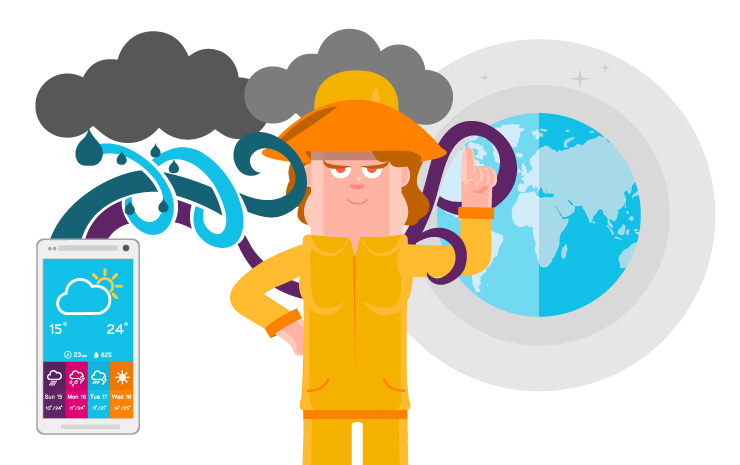 